SCENARIUSZ ZAJĘĆopracowała: mgr Ewa Mencel Temat kompleksowy: Święta tuż, tuż…Temat dnia: Święta w najbliższej okolicy Grupa wiekowa: 6- latkiData realizacji: 20.12.2016r. Miejsce realizacji: w terenie- okolice przedszkola (rynek oraz pobliskie uliczki),                                                                          w sali przedszkolnejPodstawa programowa- numery obszarów z podstawy programowej: 1.1, 2.3, 2.4, 3.1, 3.2, 3.4, 6.2, 8.1, 9.1, 15.3.Cele:- kultywowanie tradycji Świąt Bożego Narodzenia;- rozbudzanie zainteresowanie swoim regionem;- uwrażliwienie na piękno otaczającego nas świata;- rozpoznawanie milickiego rynku oraz kilku pobliskich uliczek; - nauka melodii i słów pastorałki; - kształtowanie sprawności manualnej poprzez łączenie i klejenie elementów.Metody: słowna, czynna, oglądowa.Forma:  indywidualna , zbiorowa z całą grupą.Środki dydaktyczne:magnetofon, pastorałka „Bosy pastuszek” na CD, rolki od papieru toaletowego, farba tempera brązowa, pędzelki, kubeczki na wodę, czarny papier, nakrętki od jogurtów, czarne markery .Przebieg zajęcia:„Nasz spacer”-  rozmowa- przypomnienie zasad bezpiecznego poruszania się ulicami;- podanie celu spaceru- oglądanie dekoracji świątecznych naszego miasta.2. „Jesteśmy samodzielni w szatni”- wdrażanie do samodzielnego, estetycznego ubierania się oraz utrzymywania porządku w swojej szafce. 3. „Święta w najbliższej okolicy”- spacer milickim rynkiem oraz pobliskimi uliczkami połączony z podziwianiem świątecznego wystroju miasta oraz  oglądanie świątecznie  udekorowanych witryn sklepowych.4. „Nasze wrażenie po spacerze”- rozmowa z dziećmi- omówienie miejsc odwiedzonych podczas spaceru oraz ich świątecznej dekoracji,- swobodne wypowiedzi dzieci nt. co mi najbardziej podobało się z dekoracji?5. „Bosy pastuszek”- słuchanie pastorałki z omówieniem niezrozumiałych słów.6. „Reniferki- nasza dekoracja świąteczna”- zajęcia techniczno- plastyczne- wykonanie renifera według instrukcji nauczyciela z użyciem rolek.7. „Bosy pastuszek”- próba śpiewania pastorałki. opracowała: 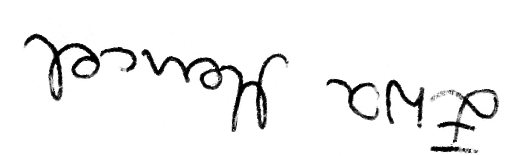 